Publicado en Berlin, Alemania  el 19/08/2019 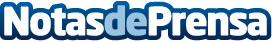 El Pi de Neutrino Energy Group: así es como funciona la electromovilidad futuraEl Neutrino Energy Group trae con su Pi la innovación en electromovilidad, así como una nueva marca de automóviles a AlemaniaDatos de contacto:Neutrino Energy +49 30 20924013Nota de prensa publicada en: https://www.notasdeprensa.es/el-pi-de-neutrino-energy-group-asi-es-como Categorias: Automovilismo Industria Automotriz Otras Industrias Innovación Tecnológica Otras ciencias http://www.notasdeprensa.es